Базалық мөлшерлемені белгілеу туралы«Қазақстан Республикасының Ұлттық Банкі туралы» Қазақстан Республикасы Заңының 18-1-бабына сәйкес Қазақстан Республикасы Ұлттық Банкінің Ақша-кредит саясаты жөніндегі комитеті ҚАУЛЫ ЕТЕДІ:2021 жылғы 7 желтоқсаннан бастап:базалық мөлшерлеме жылдық 9,75% деңгейінде;ақша-кредит саясатының негізгі операциялары бойынша сыйақы мөлшерлемелерін есептеу мақсаты үшін дәліз:жылдық 10,75% деңгейіндегі жоғарғы шегімен;жылдық 8,75% деңгейіндегі төменгі шегімен белгіленсін.2. Қазақстан Республикасы Ұлттық Банкінің Ақша-кредит саясаты департаменті (Шаймарданов Ж.Н.) осы қаулыны Қазақстан Республикасы Ұлттық Банкінің ресми интернет-ресурсына орналастырсын. 3. Осы қаулының орындалуын бақылау Қазақстан Республикасының Ұлттық Банкі Төрағасының орынбасары А.М. Баймағамбетовке жүктелсін.4. Осы қаулы қабылданған күнінен бастап күшіне енеді.«ҚАЗАҚСТАН РЕСПУБЛИКАСЫНЫҢҰЛТТЫҚ БАНКІ»РЕСПУБЛИКАЛЫҚ МЕМЛЕКЕТТІК МЕКЕМЕСІ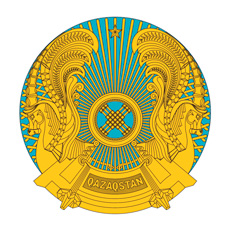 РЕСПУБЛИКАНСКОЕ ГОСУДАРСТВЕННОЕ УЧРЕЖДЕНИЕ«НАЦИОНАЛЬНЫЙ БАНКРЕСПУБЛИКИ КАЗАХСТАН»АҚША-КРЕДИТ САЯСАТЫ ЖӨНІНДЕГІ КОМИТЕТІНІҢ
ҚАУЛЫСЫ2021 жылғы 3 желтоқсанНұр-Сұлтан қаласыПОСТАНОВЛЕНИЕ КОМИТЕТА ПО ДЕНЕЖНО-КРЕДИТНОЙ ПОЛИТИКЕ№ 9город Нур-СултанТөрағаЕ. Досаев